บันทึกข้อความ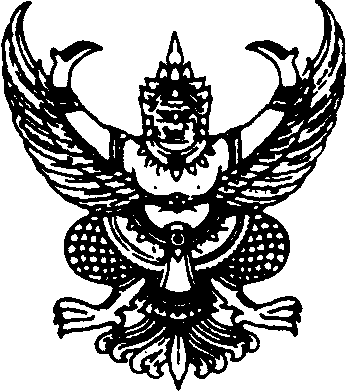 ส่วนราชการ  คณะพยาบาลศาสตร์  โทร.	 ที่  อว ๐๖๓๑.๑๗/	วันที่	เรื่อง  ขออนุญาตไม่ไปราชการเรียน  คณบดีคณะพยาบาลศาสตร์ 		อ้างถึง (หนังสือ/คำสั่ง)			 ลงวันที่					    ได้อนุมัติ (รองศาสตราจารย์/ผู้ช่วยศาสตราจารย์/ดร./อาจารย์)					 ตำแหน่ง 					 พร้อมด้วย																													ไปราชการ    เข้าประชุม   อบรม   สัมมนา   อื่นๆ 																													
ตั้งแต่วันที่	 เดือน		พ.ศ.	 ถึงตั้งแต่วันที่		เดือน		พ.ศ.		   รวม		วัน  ณ 												ในการนี้ ข้าพเจ้าขออนุญาตไม่ไปราชการดังกล่าวข้างต้น เนื่องจาก																											 		จึงเรียนมาเพื่อโปรดพิจารณา					    	   ลงชื่อ										                   (					)						ตำแหน่ง					